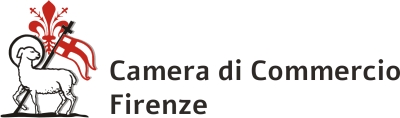 CAMERA DI COMMERCIO INDUSTRIA ARTIGIANATO AGRICOLTURA DI FIRENZESito web: http://www.fi.camcom.gov.itPREMIO “FIRENZE E IL LAVORO 2019”DOMANDA DI PARTECIPAZIONEDa recapitare, dal 12 agosto al 4 ottobre 2019,  in alternativa:con lettera raccomandata indirizzata alla Camera di Commercio di Firenze, Piazza dei Giudici, 3 50122 Firenze;tramite presentazione a mano alla Segreteria di Presidenza e Direzione della Camera di Commercio di Firenze, Piazza dei Giudici, 3 50122 Firenze, in orario 8.30 - 13.00 / 14.00 – 15.00  per posta elettronica certificata istituzionale all’indirizzo: cciaa.firenze@fi.legalmail.camcom.it Il sottoscritto …………………………………………………………………………………in qualità di legale rappresentante,  titolare di dell’impresa..……………………………………………………………………………………………………….…………Codice fiscale/Partita Iva ………………………………………………………………………………………………. con sede nel Comune di .………………………………………………………………………………………………………………………Indirizzo .………………………………………………………………………………………………………………………………………………Telefono ………………………………………………………………… Cellulare .……………………………………………………………E-mail …………………………………………………………………………… PEC ………………………………………………………………Sito web..........................................................................................................................................................-CHIEDEdi partecipare al concorso “Firenze e il Lavoro  2019 ” indetto dalla Camera di Commercio di Firenze, concorrendo all'assegnazione del premio (indicare con  X la categoria che interessa; si può indicare una sola preferenza):IMPRESE STORICHEIMPRENDITORIA GIOVANILEIMPRENDITORIA FEMMINILEINNOVAZIONE DIGITALE (IMPRESE 4.0)ATTIVITA’ TRADIZIONALI E PRODUZIONI TIPICHE DEL TERRITORIOGREEN ECONOMYATTIVITA’ AGRICOLE E AGRIFOODATTIVITA’ TURISTICHE E SERVIZI AL TURISMOA TAL FINEconsapevole delle sanzioni penali previste dal DPR n.445/2000 per i casi di falsità in atti e dichiarazioni mendaciDICHIARAdi aver preso attenta visione del bando Firenze e il Lavoro 2019,  disponibile sul sito http://www.fi.camcom.gov.it/e di accettarne integralmente le condizionidi essere iscritto/a nel Registro delle Imprese della Camera di Commercio di Firenze e in regola con il pagamento del diritto annualedi non essere sottoposto a procedure concorsualidi non aver partecipato a precedenti bandi per premi similari della CCIAA di Firenzedi aver preso visione dell’informativa resa dalla Camera di Commercio di Firenze ai sensi dell'art.13 regolamento UE 2016/679, pubblicata sul sito istituzionale della Camera stessa al seguente link: https://www.fi.camcom.gov.it/sites/default/files/uploads/Privacy/Informativa_art.13_GDPR.pdfALLEGAuna breve relazione sulla vita e l’attività dell’impresa  con particolare riferimento alla categoria di premio per cui si partecipa (es.: anzianità, innovazione, ecc.) altra documentazione a  sostegno della propria candidatura (specificare)…………………………………..………………………………………………………………………………………………………………………………………………………da n. 5 a n. 10 foto in formato .jpg riguardanti l’impresa e il tipo di attività esercitatacopia di un documento di identità in corso di validità CONSENTEal trattamento dei propri dati personali da parte della Camera di Commercio di Firenze nei termini e per le finalità connesse con il Premio.Firma del legale rappresentante………………………………………………………………………(firma digitale o firma autografa)Informazioni:Segreteria Organi CollegialiTel. 055 2392130segreteria.giunta@fi.camcom.itPiazza dei Giudici 350122 Firenze